Week 3 Food Plan and Shopping ListVariety is truly the spice of life, and we don’t want you ever to be bored on the Health Plus food plan.  With a little bit of effort and creativity, you can enjoy a wide range of tasty, satisfying low-fat foods every day.  In this section you will find dozens of great food ideas.  Glance through the lists below whenever you need quick ideas about what to have for breakfast, lunch, dinner, or a snack.  Check out the sample menus that follow—we’ve included four weeks’ worth of super-easy menus, each with a grocery list, and recipes.  These menus are planned for convenience, with very little cooking to do.  For you chefs out there, we’ve included an additional sampling of great recipes to try.  All are healthy, low-fat, and delicious.  You’ll see new recipes in on our Web site area each week.  Feel free to bring us your favorites to post when you come for your appointment.Be sure to pick up a card with the login name and password for the recipe section of Healthplustoday.com. Search for recipes with the ingredients you have on hand, or by meal type.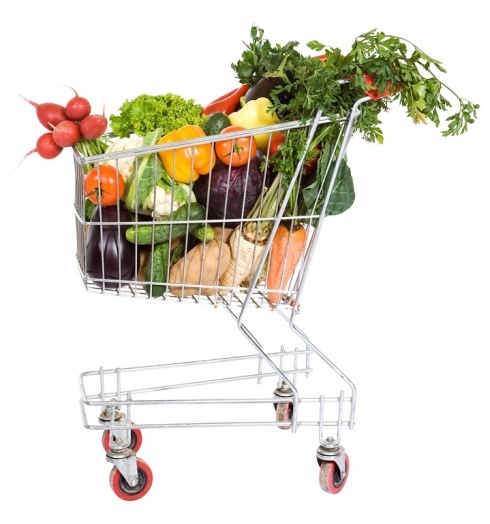 Breakfast ChoicesCold Cereal: High Fiber (All bran, Cracklin’ Oat Bran, Low-Fat Granola, Grape Nut Flakes, Shredded Wheat, Raisin Bran, Wheaties) with 1/2 Cup Skim Milk 160/0Hot Cereal:  Oatmeal or cream of wheat or grits made with 1/2 Cup Skim Milk 200/2.5Toast Breakfast: Use a low-calorie, high fiber bread like Orowheat light bread, a Sandwich Thin, or English Muffin and 2 Tablespoons honey, jelly or jam 220/2Spinach Scramble: 3/4 Cup Eggbeaters or Egg whites with cut fresh spinach. Serve in a 6 to 8 in fat-free flour or corn tortilla 180/2French Toast: 2 pieces bread dipped in 6 Tablespoons Eggbeaters or egg whites and ¼ Cup non-fat milk 295/0Veggie Omelet:  Use cooking spray in a small pan and add 4 Egg Whites or 1 Cup Eggbeaters, diced peppers, mushrooms, onions 140/0. Serve with a toasted English muffin 100/0Yogurt with Fruit: 6 oz. non-fat yogurt with fresh fruit: ½ cup Strawberries or blueberries, ½ banana and 2 ounces diced pineapple 150/0Chicken Sausage Breakfast: Cook 2 Iserno’s Low-fat Chicken Sausages and dice into 3/4 Cup Eggbeaters or 3 egg whites with cut fresh spinach 220/2.5. Use cooking spray in a small pan and cook for 3 minutes on medium high heat. 220/2.5
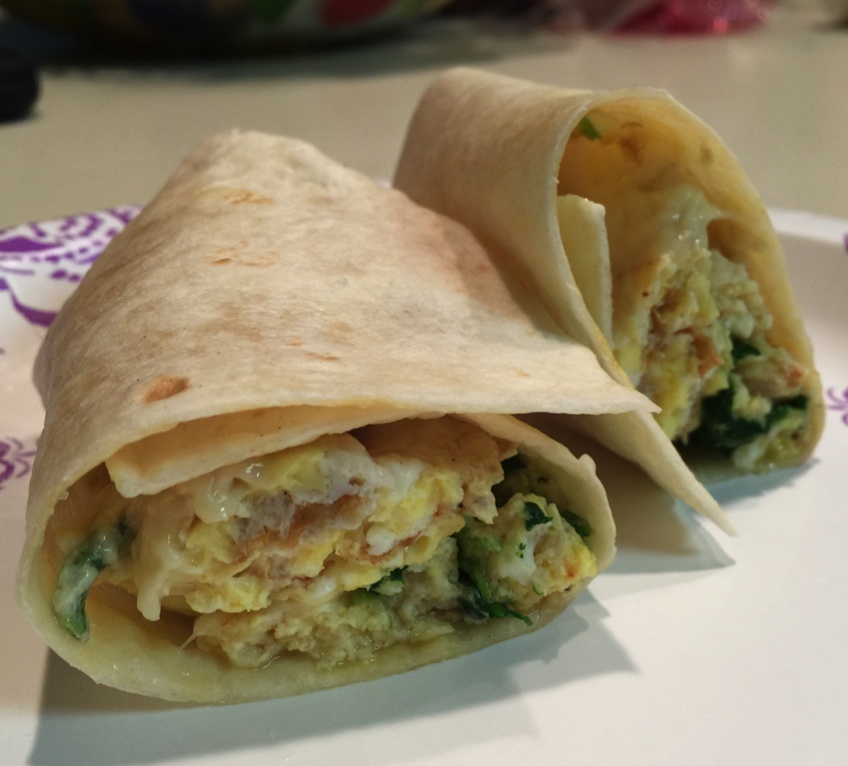 Lunch ChoicesHummus Sandwich: Whole wheat light bread or a Sandwich Thin, lettuce, tomato, and 3 Tablespoons low-fat hummus 160/6Turkey Roll-up: Flour tortilla, non-fat cream cheese, 3 oz. roasted turkey without skin, shredded lettuce and tomatoes 345/5Tuna Sandwich: Light bread or a Sandwich Thin, 3 ounces canned albacore tuna packed in water, non-fat mayonnaise, lettuce and tomatoes        260/3.5
Pita Sandwich:  3 ounces garbanzo beans, veggies, non-fat Italian dressing        380/4.5Turkey burger (Trader-Joe’s or 98% Jennie-O Lean) 4 oz. patty, grilled, on whole wheat bun, and barbeque sauce   240/3.5Veggie Pasta Salad: 1/2 Cup corkscrew pasta (90/0.5), celery, 3 Tablespoons boiled carrots (10/0), 3 oz. black beans (110/0.5), capers, non-fat Italian dressing         220/1Subway Sandwich (6 grams fat or less, no cheese or mayo) 280/3.5Chicken Sandwich: skinless breast meat (grilled or roasted) on a Sandwich Thin or other low-fat bread plus barbeque sauce or ketchup or other fat-free condiments  285/6Broccoli Potato: Top a 6 oz. baked potato with 4 oz. steamed broccoli & 3 Tablespoons non-fat sour cream)      240/1Salad: 8 oz lettuce or spinach (55/1),  2” tomato sliced (20/0), 3 oz Pollock or imitation crab (90/1), 3 Tablespoons mango salsa (30/0) non-fat dressing & small dinner roll (75/2)     270/4Yogurt & Fruit: One 4 or 5 ounce container of fat-free Yogurt with bananas, strawberries or other cut-up fresh fruit 160/0Dinner Choices1 Cup Whole wheat pasta with ½ Cup tomato sauce   175/1French Roll pizza – use half; top with ½ Cup tomato sauce, 1 piece string cheese, 1 Cup chopped bell peppers, 1 cup mushrooms, 1 whole tomato sliced 195/3.5Home made burrito (1 8” flour tortilla, ½ Cup black beans, ½ Cup brown rice, 2 Tablespoons fat-fee sour cream   410/5.5Grilled Tilapia (or other white fish) 4 ounces  - marinated in non-fat sauce, with a 2” boiled or baked red potato   235/3Turkey burger (Trader-Joe’s or 98% Jennie-O Lean) 4 oz. patty, grilled, on whole wheat bun, and barbeque sauce   240/3.5Sweet Potatoes – 1 Cup mashed or 1 9” baked with 
2 Tablespoons fat-free sour cream   260/0.5Potato wedges (spray cookie sheet lightly with Pam and add cut up one 12 ounce red potato, bake at 400 until slightly crispy, season with salt, and serve with ketchup or barbeque sauce) 270/0Chicken Taco: 1 corn tortilla, 1 Tablespoon mango salsa, 3 ounces roasted chicken breast without skin, chopped lettuce, tomato and red onion   270/4Rice and Veggies: ¾ Cooked brown rice and sliced veggies simmered in Chicken broth: 1 small onion, 1 bell pepper,  1 Cup mushrooms, 2 stalks celery  330/2Broccoli and Potatoes: Take a 6-ounce potato and steam it. When it is almost done, add 6 ounces of broccoli. Clean 2 cloves of garlic, and blend in a food processor with 1 Tablespoon olive oil and ¼ Cup (prepared) chicken broth. Pour Sauce over veggies when served.  235/5Snack ChoicesRemember when your mother told you that if you didn’t stop snacking you would spoil your dinner?  Well, at Health Plus we encourage snacking!  Snacking frequently keeps you from feeling hungry and overeating.  However, for weight loss, it is best to keep portion sizes small.  Pre-portioned packages of foods like yogurt and crackers may be helpful so if you purchase a box of crackers, portion out handfuls into sandwich bags.
 Snack-Type Food: Matzo with jam, SpecialK Rice crackers with Fat-free sour cream dip, Rice cakes, Pretzels, air-popped or lower fat microwave popcorn - average ~130/1.5Yogurt with Fruit: non-fat light fruit or non-fat plain with fresh fruit 140/0Fruit Sundae: ½ Cup Apple Sauce with 1 Cup of mixed fresh diced fruit (strawberries, apple, pineapple, blueberries, grapes) and ½ a sliced banana; top with 1 teaspoon Jam 200/0Corn tortilla and salsa heated in microwave 100/2English muffin pizza (top with spaghetti or pizza sauce, diced veggies such as mushrooms, onions, peppers) 150/0Fresh fruit (apples, oranges, clementines, banana, grapes, peach, pear, pineapple slices, seasonal berries, etc) 60-130/0Fruit Cup: Packed in water or own juices (applesauce, peaches, pears, mandarin oranges, pineapple etc) 70/0Fresh vegetables (sweet peppers, baby carrots, celery sticks, sliced jicama, etc) 40 - 90/0 Skinny Cow Low-fat frozen dessert average ~140/3Rice Chex - 1 cup dry makes a great snack with crunch 110/0Go Snack: one That’s It Fruit Bar 100/0, or one Low-Fat Granola bar 140/2.5 or a Snack Box of Raisins 100/0Beverage ChoicesYes it’s true; water is still the best choice for meeting your fluid needs.  However, beverages containing sugar substitutes like Splenda, NutraSweet, & Equal can be safely included in your daily meal plan unless you find that they make you hungry.  If you do include beverages with artificial sweeteners, try to limit them to 3 servings a day.  If you are having trouble sleeping, and especially if you are taking weight loss medications, try cutting down on the amount of caffeine you drink.   To avoid caffeine choose caffeine-free or decaffeinated coffee, teas, and sodas.Water (tap, bottled)Diet V-8 Splash 50/0 for 8 oz. glassIced Tea - sweeten by the glass with Truvia or Stevia, organic cane sugar or honeyVegetable Juice eg. Carrot Juice 40/0 for 8 oz. glassTea with honey, Truvia or organic cane sugarCoffee with non-fat milk – for sweeteners, use organic cane sugar instead of refined white sugar, and the least amount possibleLight cranberry juice 50/0 for 8 oz. glass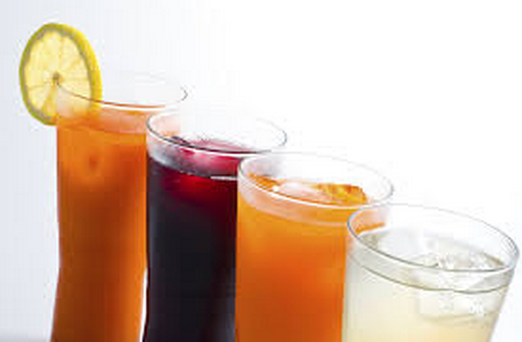 Weekly Menu #3Grocery List – Weekly Menu #3Canned/Packaged FoodRaisin BranRice ChexGranola, low-fat (Trader Joes)Tuna, canned, packed in waterGarbanzo beans, cannedBarbeque sauceBread/Grain/Rice/Pasta1 pkg Pita Bread1 loaf Whole wheat low-fat breadTortillas, corn & Canteca non-fat Flour (Winco)1 Box MatzohFruitFruit cups in Juice- Pineapple/Mandarin Orange3 Bananas2 Apples4 Oranges / tangerines2 PearsDiet V-8 Splash2 small CantaloupesSeedless Red and/or Green GrapesPineapple or fresh cut pineapple (Winco)StrawberriesBlueberriesVegetablesLettuceSpinach3 Tomatoes2 Cucumbers3 Bell peppersCeleryMushrooms3 PotatoesBroccoli2 packages Baby carrotsOnionsYams or Sweet PotatoesDairy/ EggsNon-fat milk or soy milkEgg Substitute (Egg Beaters)Jumbo Eggs4 Non-fat Yogurt, with fruit  6 oz servings1 container Shaved Parmesan CheeseSnacks/ Desserts2 Pkgs Pretzel Crisps or Whole wheat pretzels6 That’s It Fruit bars2 Granola bars, low-fat60 Raw AlmondsLow-fat Hummus1 Bag Low-fat Popcorn1 Pkg Raisin Snack boxes Condiments/ Spreads/ SpicesBalsamic VinegarSyrup, reduced calorie (no High Fructose Corn Syrup)Jam (no High Fructose Corn Syrup)Fresh Salsa and/or Fresh Mango SalsaMayonnaise, non-fatItalian salad dressing, non-fatMustardKetchupPam SprayMeat/Fish/PoultryChicken breasts, boneless, skinless1 pkg Iserno’s Low-Fat Chicken SausagesMeatless Burger (Gardenburger, Boca Burger)½ lb. Fresh Roasted Sliced Turkey Breast2 Packages of Pollack or Imitation Lobster or CrabDay 1Day 2Day 3Day 4Day 5Day 6Day 6Day 7BreakfastCereal with skim milk 160/0 *see meal lists8 oz NF light yogurt 100/0¼ cup LF granola 95/1.5Chicken Sausage Breakfast 220/2.5*see meal listsHot Cereal with Milk 200/2.5*see meal listsHot Cereal with Milk 200/2.5 
*see meal listsCereal with skim milk 160/0 *see meal listsCereal with skim milk 160/0 *see meal listsVeggie Omelet w/English Muffin240/0 + 2 Tbsp Shaved Parmesan Cheese 40/3*see meal listsSnack1 Orange 60/02 Plums 75/1Mandarin Oranges ½ cup 50/01 Apple 100/0.51 Banana 100/0Pineapple-fresh 1 cup 75/1Pineapple-fresh 1 cup 75/11 Tangerine 40/0Snack1 Matzo w/1 Tbsp Jam 120/0Baby Carrots 
1 cup 90/010 Raw Almonds 70/6 + Raisins  - one
snack box 100/01 Matzo w/1 Tbsp Jam 120/01 Orange 60/0Grapes 
1 cup 100/0Grapes 
1 cup 100/02 Kiwis 95/1LunchPita Sandwich 245/2 *see meal listsTurkey Roll-up 245/3.5*see meal listsGardenburger 250/3*see meal listsBroccoli Potato 240/1Salad 195/2*see meal listsTuna Sandwich 260/3.5*see meal listsGardenburger 250/3*see meal listsGardenburger 250/3*see meal listsHummus Sandwich 160/6*see meal listsSnack1 Pear 100/1Rice Chex 
1 cup dry 110/0That’s It Fruit Bar 100/0Baby Carrots 
1 cup 90/0Rice Chex 
1 cup dry 110/010 Raw Almonds 70/610 Raw Almonds 70/610 Raw Almonds 70/6SnackBaby Carrots 
1 cup 90/0Cumber sliced & vinegar 40/0Tomato sliced with vinegar 30/0 Cantaloupe 
1 cup 55/0Popcorn 
1 bag low-fat 240/3Raisins  - one
snack box 100/0That’s It Fruit Bar 100/0Snack10 Raw Almonds 70/610 Raw Almonds 70/6 + Raisins-one snack box 100/01 Orange 60/0Granola bar
1 low-fat 110/2That’s It Fruit Bar 100/0That’s It Fruit Bar 100/0That’s It Fruit Bar 100/01 Orange 60/0DinnerChicken Tacos 270/4Salad 195/2
*see meal listsSweet Potato & 4 oz baked Chicken Breast 390/1.5
Steamed Broccoli 
1 cup 50/0Home-made Burrito 410/5.5Salad 195/2*see meal listsGrilled Fish and Potato wedges 370/3*see meal listsRice and Veggies 330/2Salad 195/2*see meal listsWhole Wheat Pasta 175/1Salad w/roll 270/4*see meal listsWhole Wheat Pasta 175/1Salad w/roll 270/4*see meal listsBroccoli and Potatoes 235/5
*see meal listsSnackPretzel Crisps 
(1 serving) 110/2Cantaloupe 
1 cup 60/0Fruit Sundae 200/0 *see snack listPretzel Crisps 
(1 serving) 110/2Fruit Cup 70/0Cantaloupe 
1 cup 60/0Cantaloupe 
1 cup 60/02 Plums 80/1Total:1420/171425/13.51685/191590/131665/131360/151360/151120/22